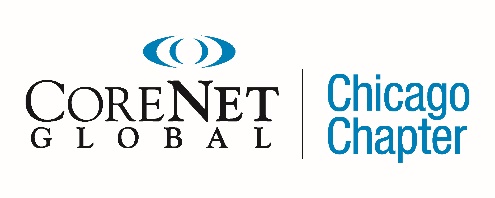 Sponsorship Opportunities – January 1, 2019 – December 31, 2019Diamond Level - $10,000One (1) Early Summit registration for 2018 CoreNet Global Summit2018 REAL Awards table of ten (10) A featured sponsor of one (1) table of ten (10) seats for the REAL Awards to be held at a premier location in Chicago. The evening offers a fantastic opportunity to showcase your firm and its representatives to the corporate and commercial real estate industry.Introduction of your company at one Program Event, prior to panel discussionOpportunity to host one Chapter Network Event (space pending)Opportunity to host one End User Event (space pending)Four (4) complimentary admissions to the 2018 golf outing (one foursome) including: lunch & dinner, option for company representative at hole, logo recognition on all event marketing materials and recognition at dinner; includes additional lunch and dinner for four.Two (2) complimentary admissions at each downtown luncheon programThree (3) tickets to Young Leader Events Two (2) tickets to Sponsor Appreciation EventProminent signage (with company logo) at each Chapter eventChapter website homepage sponsor logo recognitionPlatinum Level - $5,500$500 credit towards a new or existing CNG membership (credit either covers a young leader membership entirely OR acts as a discount against a service provider membership)50% discount on 2018 REAL Awards table of tenFour (4) complimentary admissions to the 2018 Golf Outing, including: lunch & dinner, option for company representative at hole, logo recognition on all event marketing materials and recognition at dinner; includes additional lunch and dinner for two.Two (2) complimentary admissions at each downtown luncheon programThree (3) tickets to Young Leader Events Two (2) tickets to Sponsor Appreciation EventIntroduction of your company at one Program Event, prior to panel discussion$100.00 discount on education patron table salesProminent signage (with company logo) at each Chapter eventChapter website homepage sponsor logo recognitionGold Level - $3,500$200 credit towards a new or existing CNG membership 30% discount on 2018 REAL Awards table of tenTwo (2) complimentary admissions to the 2018 Golf Outing, including: lunch & dinner, option for company representative at hole, logo recognition on all event marketing materials and recognition at dinnerOne (1) complimentary admission at each downtown luncheon programTwo (2) tickets to Young Leader EventsTwo (2) tickets to Sponsor Appreciation Event$50.00 discount on education patron table salesProminent signage (with company logo) at each Chapter eventChapter website sponsor page logo recognitionSilver Level - $2,000$100 credit towards a new or existing CNG membership 20% discount on 2018 REAL Awards table of ten2018 Golf Outing signage and recognition, advanced golf registration opportunity, option for company representative at hole, company name on all event marketing materialsOne (1) complimentary admission for each downtown luncheon programOne (1) ticket to Young Leader EventsTwo (2) tickets to Sponsor Appreciation EventChapter website sponsor page firm recognition (text only)Company name listing at each Chapter eventEnd User Sponsor- $1,000 (select option A or B)(End User members are those individuals with real estate or real estate related responsibilities. They are focused on the workplace or infrastructure management for public, private or governmental organizations. This organization utilizes or leases real estate for its own needs, rather than for investment, sale, or development.)Option ANineteen (19) complimentary admissions to use for 2018 luncheon programs and/or learning events50% discount on 2018 REAL Awards table of tenOne (1) complimentary golf admission to the 2018 Golf Outing, including: lunch & dinner, general outing signage, logo recognition on all event marketing materials and recognition at dinnerChapter website sponsor page logo recognitionCompany name listing at each Chapter eventOption BOne (1) CoreNet Global 2018 End User membership 50% discount off Young Leader 2018 End User membership50% discount on 2018 REAL Awards table of tenSix (6) complimentary admission to use for 2018 luncheon programOne (1) complimentary admission to be used for a learning eventOne (1) ticket to the Annual Holiday partyChapter website sponsor page logo recognitionCompany name listing at each Chapter event